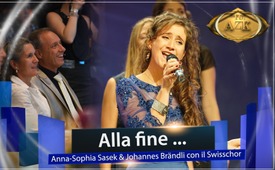 Canzone della 16° AZK: ♫ Alla fine ... ♫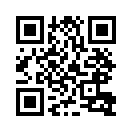 Questa canzone presentata durante la 16° conferenza della coalizione anti censura annuncia una lieta novella: „Alla fine, andrà tutto bene!“, e se non è ancora tutto a posto, allora significa che non è ancora arrivata la fine. Ma nessuno può mantenere questa fede da solo. Solo uniti – come in un solo cuore e una sola anima - la nostra fiducia persisterà!1° Già da bambina piccola avevo questa fede profonda in me: 
„Andrà tutto bene!“ 
Una fiducia! Non semplicemente tutto rose e fiori, 
no, io vedevo il male nel mondo, e ciò nonostante sapevo: 
Giammai rimarrà tutta questa ingiustizia! 
La luce scaccia sempre l'oscurità; 

Ritornello:
Alla fine, andrà tutto bene. Alla fine, andrà tutto bene. 
E se non è ancora tutto a posto, non è ancora la fine. 
Poiché la fine, la fine è lieta! 

2° Ingiustizia, menzogna ed inganno piani malvagi riempiono il mondo aumentano giorno per giorno. 
La speranza si affievolisce ... e la tentazione sussurra più forte: 
„Ma dai smetti di continuar a far resistenza, non ha senso!“ 
Ma poi una luce si accende in me. E nonostante tutto la fiducia è qui:

Ritornello:
Alla fine, andrà tutto bene. Alla fine, andrà tutto bene. 
E se non è ancora tutto a posto, allora non è ancora la fine. 
Poiché la fine, la fine è lieta! 

Ponte:
Effettivamente, da sola non posso ottenere nulla! 
Tutta la mia speranza, la mia fede, da sole non resistono. 
Ma assieme, in UN sol cuore, UNA sola anima questo basterà. 
Poiché la nostra fiducia rimane assoluta, se noi vediamo assieme! 

Ritornello:
Alla fine, andrà tutto bene Alla fine, andrà tutto bene.
E se non è ancora tutto a posto, allora non è ancora la fine. 
Poiché la fine, la fine è lieta! 

Ritornello:
Alla fine, andrà tutto bene. Alla fine, andrà tutto bene.
E se non è ancora tutto a posto, allora non è ancora la fine. 
Poiché la fine, la fine è lieta! 

Alla fine ... alla fine, andrà tutto bene!di asFonti:https://www.anti-zensur.info/azk16/dasendeAnche questo potrebbe interessarti:#AZK - www.kla.tv/AZK-it

#Canzoni - www.kla.tv/canzoni-itKla.TV – Le altre notizie ... libere – indipendenti – senza censura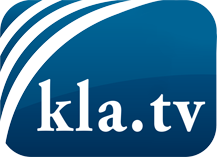 ciò che i media non dovrebbero tacerecose poco sentite, dal popolo, per il popoloinformazioni immancabili in oltre 70 lingue www.kla.tv/itResta sintonizzato!Abbonamento gratuito alla circolare con le ultime notizie: www.kla.tv/abo-itInformazioni per la sicurezza:Purtroppo le voci dissenzienti vengono censurate e soppresse sempre di più. Finché non riportiamo in linea con gli interessi e le ideologie della stampa del sistema, dobbiamo aspettarci che in ogni momento si cerchino pretesti per bloccare o danneggiare Kla.TV.Quindi collegati oggi stesso nella nostra rete indipendente da internet!
Clicca qui: www.kla.tv/vernetzung&lang=itLicenza:    Licenza Creative Commons con attribuzione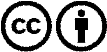 È benvenuta la distribuzione e la rielaborazione con attribuzione! Tuttavia, il materiale non può essere presentato fuori dal suo contesto. È vietato l'utilizzo senza autorizzazione per le istituzioni finanziate con denaro pubblico (Canone Televisivo in Italia, Serafe, GEZ, ecc.). Le violazioni possono essere perseguite penalmente.